   от «08» ноября 2016 года № 193Об исключения из реестра муниципальной собственности муниципального образования Сорочинский городской округ Оренбургской области Руководствуясь Гражданским кодексом Российской Федерации, Федеральным законом Российской Федерации от 6 октября 2003 № 131-ФЗ «Об общих принципах организации местного самоуправления в Российской Федерации», статьей 27 Устава муниципального образования Сорочинский городской округ Оренбургской области, Сорочинский городской Совет РЕШИЛ:Исключить из перечня муниципальной собственности муниципального образования Сорочинский городской округ Оренбургской области недвижимое имущество:- здание администрации, расположенное по адресу: Оренбургская область, п. Войковский, ул. Советская, 1 Б.2. Установить, что настоящее решение вступает в силу после его официального опубликования в информационном бюллетене «Сорочинск официальный».3. Контроль за исполнением настоящего решения возложить на постоянную депутатскую комиссию по вопросам бюджета, муниципальной собственности и социально-экономическому развитию.Председатель Сорочинского городского Совета                                                  В.М. Лардугин Глава муниципального образованияСорочинский городской округ                                                    Т.П. Мелентьева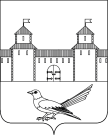     СОРОЧИНСКИЙ  ГОРОДСКОЙ  СОВЕТМУНИЦИПАЛЬНОГО ОБРАЗОВАНИЯСОРОЧИНСКИЙ ГОРОДСКОЙ ОКРУГОРЕНБУРГСКОЙ ОБЛАСТИ(ХXI СЕССИЯ ПЯТОГО СОЗЫВА)РЕШЕНИЕ